2021006190KUPNÍ SMLOUVAč. OVZ 1065/2021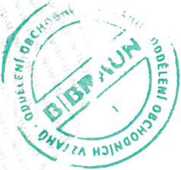 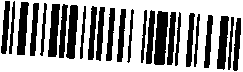 uzavřená v souladu s ustanovením § 2079 a násl. zákona č. 89/2012 Sb., občanský zákoník,
mezi níže uvedenými smluvními stranamiZdravotnická záchranná služba Jihomoravského kraje, příspěvková organizaceKamenice 798/1 d, 625 00 BrnoMUDr. Hana Albrechtová, ředitelka.......​............​..........e-mail:.​................................​......​.......​......​......00346292CZ00346292Krajský soud v Brně sp. zn. Pr 1245MONETA Money Bank, a s., č. ú..​.......................... (dále jen „kupující ")B. Braun Medical s.r.o.V Parku 2335/20, 148 00 Praha 4Mgr. Milan Filípek, na základě plné moci.......​.......​......... ​...​........​........................................​......​.......​.......​...... 48586285CZ48586285Městský soud v Praze, oddíl C, vložka 17893UniCredit Bank Czech Republic and Slovakia, a.s., č. ú..​...........................Tato smlouvaje uzavřena na základě výsledů výběrového řízení na veřejnou zakázku malého rozsahu na dodávky s názvem „ZZS Jihomoravského kraje - lineární dávkovače - 2021“, která byla zadávána mimo režim zákona č. 134/2016 Sb., o zadávání veřejných zakázek, ve znění pozdějších předpisů (dále jen „ZZVZ").Prodávající je oprávněn na základě svého živnostenského oprávnění obchodovat se zbožím v podobě 3 kusů lineárních dávkovačů, jejichž bližší specifikace je uvedena v příloze č. 1, která je nedílnou součástí této smlouvy (dále jen „zboží').Prodávající prodává zboží podle čl. 1 této smlouvy se všemi jeho součástmi a příslušenstvím kupujícímu, a kupující kupuje toto zboží do vlastnictví Jihomoravského kraje jako svého zřizovatele za kupní cenu podle čl. 6 této smlouvy. Součástí dodávky zboží podle tohoto článku této smlouvy je také:předání veškerých písemných dokladů, které jsou potřebné k používání zboží, zejména návodu k obsluze v českém jazyce, odpovídající technické dokumentace v tištěné a datové podobě v českém jazyce, dodání dokladů prokazujících kvalitu a schválení pro užívání v České republice, zejm. dodání příslušných atestů, certifikátů a prohlášení o shodě.provádění bezpečnostně-technických kontrol po dobu trvání záruky za jakost.Prodávající se zavazuje splnit svůj závazek k dodání zboží podle čl. 1 této smlouvy nejpozději do 15. 11. 2021. Tento závazek se přitom bude považovat za splněný po faktickém předání příslušného zboží, formou písemného předávacího protokolu, podepsaného oběma stranami. Místem plnění se přitom rozumí sídlo zadavatele. Místem plnění závazku dle čl. 8, tj. odstraňování vad v záruční době je sídlo zadavatele.Kupující se zavazuje převzít objednané zboží podle čl. 1 této smlouvy, prosté všech zjevných vad, ve lhůtě a místě podle této smlouvy. Kupující je oprávněn odmítnout převzetí zboží, bude-li se na něm vyskytovat jakákoliv vada.Nebezpečí škody na převáděném zboží podle čl. 1 této smlouvy a vlastnické právo k tomuto zboží přechází z prodávajícího na kupujícího dnem faktického převzetí tohoto zboží.Kupující se zavazuje zaplatit prodávajícímu za předmět koupě a prodeje podle čl. 1 a podle čl. 2 této smlouvy kupní cenu ve výši:173 508,99 Kč bez DPH, tj. 209 945,88 Kč včetně DPH.Součástí této ceny jsou veškeré náklady, vynaložené prodávajícím na splnění jeho závazku k dodání zboží podle této smlouvy.Kupní cena podle čl. 6 této smlouvy je splatná na účet prodávajícího po splnění závazku prodávajícího k dodání zboží podle čl. 1 této smlouvy způsobem podle čl. 3 této smlouvy ve lhůtě do 30 dnů ode dne doručení jejího písemného vyúčtování (faktury/daňového dokladu). Faktura bude doručena elektronicky na email: necasv@zzsjmk.cz a podatelna@zzsjmk.cz. Na faktuře musí být mimo jiné vždy uvedeno toto číslo veřejné zakázky, ke které se faktura vztahuje: P21V00001914. Nebude-li faktura splňovat veškeré náležitosti daňového dokladu podle zákona a další náležitosti podle této smlouvy, je kupující oprávněn vrátit takovou fakturu prodávajícímu k opravě, přičemž doba její splatnosti začne znovu běžet ode dne doručení opravené faktury kupujícímu.S převodem zboží je podle čl. 1 této smlouvy spojena záruka za jeho jakost v trvání 36 měsíců V rámci záruky se prodávající zavazuje, že zboží podle čl. 1 této smlouvy bude mít po dobu záruční lhůty vlastnosti, které jsou stanoveny právními předpisy nebo technickými normami nebo jsou u zboží tohoto druhu obvyklé, a že bude po dobu záruční lhůty bezplatně odstraňovat vady, které se na zboží podle čl. 1 této smlouvy vyskytnou, a to ve lhůtě do 3 týdnů od doručení příslušné písemné nebo e- mailové reklamace kupujícího, nebude-li mezi oběma stranami v jednotlivém případě dohodnuto jinak. Za odstranění vady v uvedené lhůtě se považuje i zapůjčení náhradního srovnatelného zboží v této lhůtě, a to na dobu nezbytnou k odstranění reklamované vady.Neodstraní-li prodávající reklamovanou vadu ve lhůtě podle čl. 8 této smlouvy, ani v dodatečné lhůtě poskytnuté v písemné výzvě kupujícího, je kupující oprávněn nechat provést toto odstranění třetí osobou na náklad prodávajícího.Pro případ sporu o oprávněnost reklamace se kupujícímu vyhrazuje právo nechat vyhotovit k prověření jakosti zboží soudně znalecký posudek, jehož výroku se obě strany zavazují podřizovat stím, že náklady na vyhotovení tohoto posudku se zavazuje nést ten účastník tohoto sporu, kterému tento posudek nedal zapravdu.Pro případ prodlení se splněním závazku prodávajícího k dodání zboží ve lhůtě podle čl. 3 této smlouvy se prodávající zavazuje platit kupujícímu smluvní pokutu ve výši 0,1 % z kupní ceny podle čl. 6 této smlouvy za každý započatý den prodlení. Pro případ prodlení s odstraněním vady ve lhůtě podle čl. 8 této smlouvy se prodávající zavazuje platit kupujícímu smluvní pokutu ve výši 500,- Kč za každý den prodlení s odstraněním vady. Obě strany se dohodly, že zaplacením smluvní pokuty podle této smlouvy není nijak dotčeno právo kupujícího na náhradu škody v plné výši. Tímto ujednáním se přitom vylučuje aplikace § 2050 na vztah mezi oběma stranami podle této smlouvy.Pro případ prodlení se splněním jeho závazku k dodání zboží ve lhůtě podle čl. 3 této smlouvy o více, než 2 týdny nebo pro případ výskytu neodstranitelné vady resp. výskytu 3 a více vad na zboží, a to i postupně, je kupující oprávněn odstoupit od této smlouvy s účinky ex tunc.Pro případ prodlení kupujícího se zaplacením kupní ceny ve lhůtě podle čl. 7 této smlouvy o víc, než 2 týdny, je prodávající oprávněn od této smlouvy odstoupit s účinky ex tunc.Pohledávku prodávajícího za kupujícím, vzniklou na základě této smlouvy nebo v souvislosti s ní, nelze postoupit třetí straně bez předchozího písemného souhlasu kupujícího, a to pod smluvní pokutou ve výši takto neoprávněně postoupené pohledávky.Není-li touto smlouvou ujednáno jinak, řídí se vzájemný právní vztah mezi kupujícím a prodávajícím při realizaci této smlouvy § 2079 až 2131 násl. občanského zákoníku, přičemž tato právní úprava má přednost před nepsanými obchodními zvyklostmi. Tímto ujednáním se přitom vylučuje aplikaci § 558 občanského zákoníku na vztah mezi oběma stranami podle této smlouvy.Tato smlouva se uzavírá na základě návrhu na její uzavření ze strany prodávajícího. Předpokladem uzavření této smlouvy je její písemná forma a dohoda o celém jejím obsahu jak je obsažen v jejích článcích 1 až 20. Kupující přitom předem vylučuje přijetí tohoto návrhu s dodatkem nebo odchylkou ve smyslu § 1740 odst. 3 občanského zákoníku.Smluvní strany souhlasí se zveřejněním smlouvy v úplném znění, stejně jako s uveřejněním úplného znění případných dohod (dodatků), kterými se smlouva doplňuje, mění, nahrazuje nebo ruší, a to zejména prostřednictvím Registru smluv v souladu se zákonem č. 340/2015 Sb., o registru smluv, ve znění pozdějších předpisů. Smluvní strany se dohodly, že uveřejnění smlouvy zajistí kupující.Tuto smlouvu lze změnit nebo zrušit pouze jinou písemnou dohodou obou smluvních stran.Tato smlouva nabývá účinnosti po jejím podpisu oběma smluvními stranami dnem jejího uveřejnění v Registru smluv.Dáno ve dvou originálních písemných vyhotoveních, z nichž každá ze smluvních stran obdrží po jednom.20.Prodávající uděluje kupujícímu svůj výslovný souhlas se zveřejněním podmínek této smlouvy v rozsahu a za podmínek vyplývajících z příslušných právních předpisů (zejména dle zákona č. 106/1999 Sb., o svobodném přístupu k informacím, v platném znění).V Praze dne 5. 8. 2021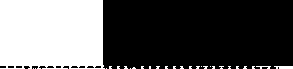 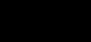 SCHVÁLILPříloha č. 1 SpecifikaceLineární dávkovač do vozidel krizové připravenosti.Model - typové/výrobní označení:Perfusor SpaceVýrobce:B. Braun Melsungen AGPočet ks:3Požadavky zadavatelePožadavky zadavateleÚčastníkem nabízená hodnota1Přesné dávkování malých objemů pomocí jednorázových stříkaček objemů - 2, 3, 5, 10, 20, 30, 50/60 ml různých výrobců.2 3. 5. 10. 20 30 50/60 ml různých výrobců2Přesnost dávkováni: + 2 °/o.± 2 %3Rozsah dávkování: 0,1 - 1200 ml/hod.0.01- 1800 ml/h4Vestavěný akumulátor s kapacitou na min. 16 hodin provozu při rychlosti min. 2 ml/h.16 din při 5 ml/h5Výpočet rychlosti dávky v g, mg, pg, ng, mmol, mlU, IU, klU, MIU, mEq a kcal v závislosti na hmotnosti pacienta/povrchu těla pacienta/času (min, hod, 24 hod).ano (všechny požadované jednotky a varianty)6Bolusy - manuální i s přednastavením objemu/času (max. rychlost bolusu nejméně 1800 ml/h).ano (rychlost bolusu až 1800 ml/h)7Možnost použiti při MRI vyšetřeni (při použiti odpovídajícího příslušenství).ano8Regulace osvětleni displeje.ano (9 úrovni intenzity)9Kompletní ovládáni pomocí tlačítkové klávesnice bez přítomnosti dotykového displeje.ano10Regulace intenzity podsvětlení ovládacích tlačítek.ano (9 úrovni intenzity)11Možnost softwarově zablokovat přístroj proti neautorizovanému ovládáni pomoci PIN kódu.ano12Možnost fyzického zajištění injekční stříkačky proti neautorizovanému vyjmutí.ano13Napájeni 23OV/5O Hz, automatické dobíjeni akumulátoru po připojení do napájecí sítě.ano14Napájeni z 12V DC adaptérem s autozásuvkou.ano15Hmotnost max. do 1,5 kg vč. akumulátoru.1,4 kg16Uživatelská výměna akumulátoru bez nutnosti použiti nářadí nebo speciálních nástrojů.ano17Možnost umístění alespoň tří přístrojů na jeden držák.ano18Možnost napájení alespoň tří přístrojů z jednoho zdroje napájení.ano19Software v češtině, možnost aktualizace SW nebo doplněni o další funkce.ano20Interval pravidelné odborné údržby podle zákona 286/2014 Sb. minimálně 2 roky .2 roky21.Akumulátor bez funkce WlFl s kolíkem nad rámec dodávkyano22Certifikovaný držák do vozidel ZZSano23.Prodloužená záruka na přístroje min. o 12 měsícůcelková záruka na přístroje je 36 měsíců